A 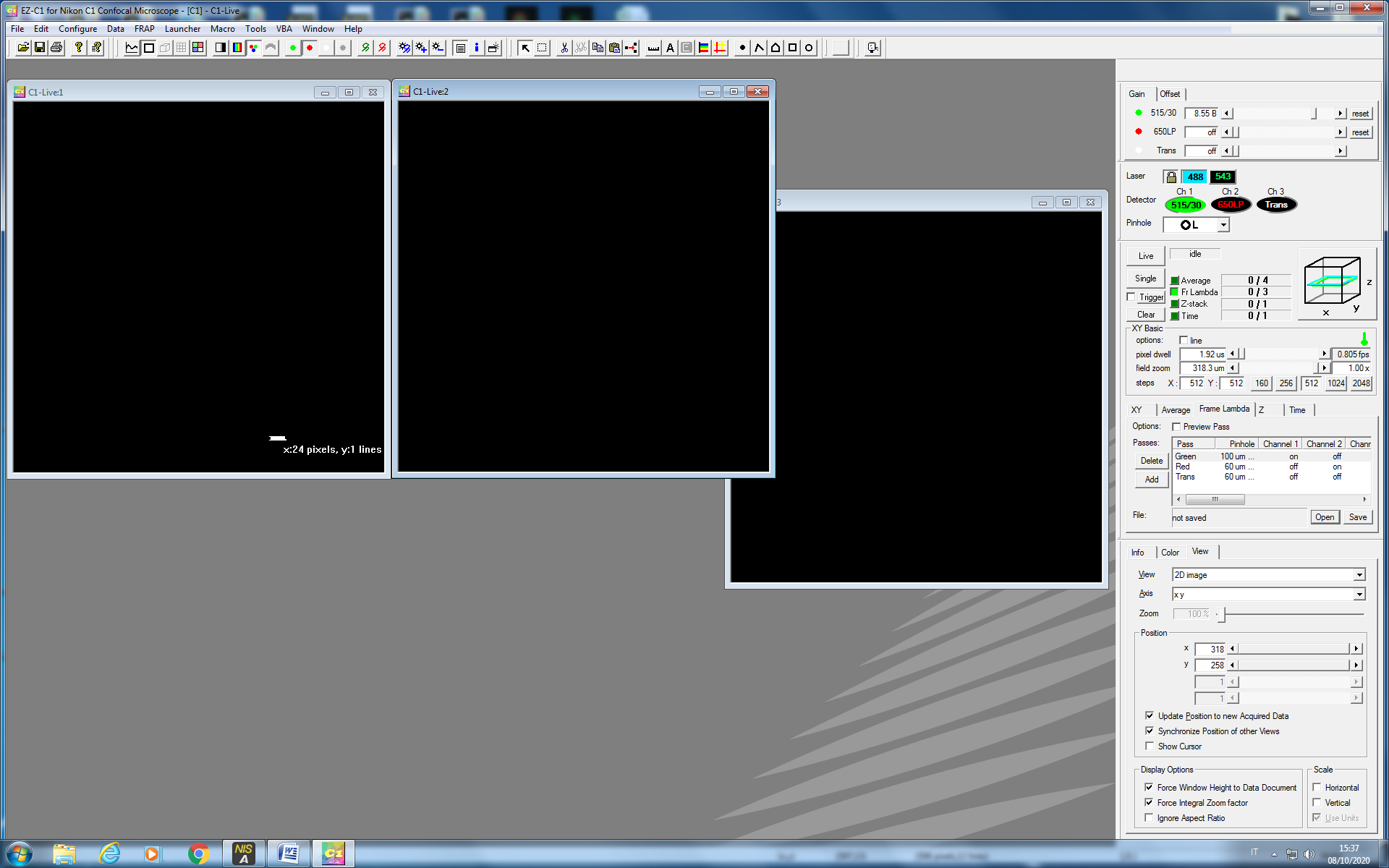 B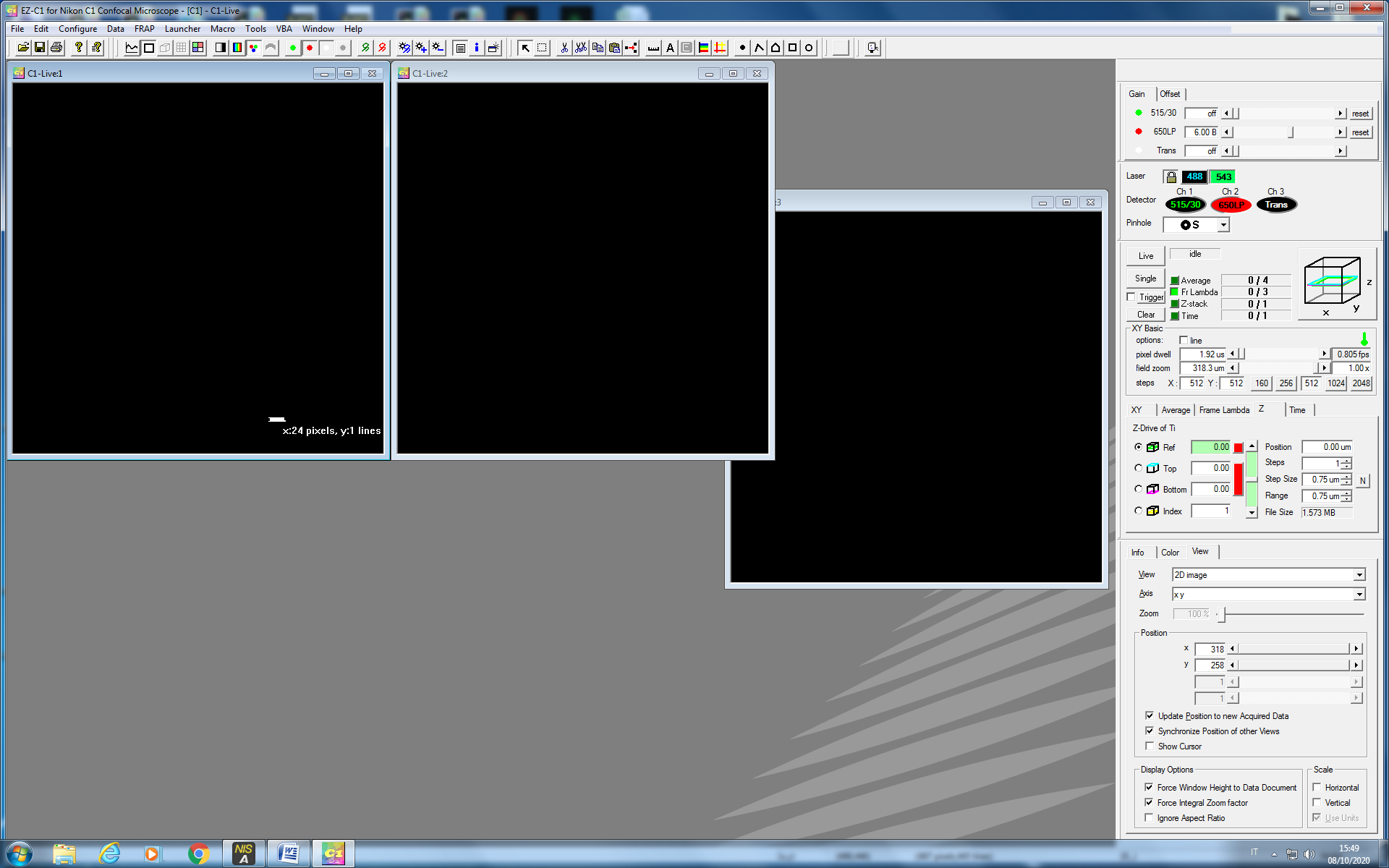 C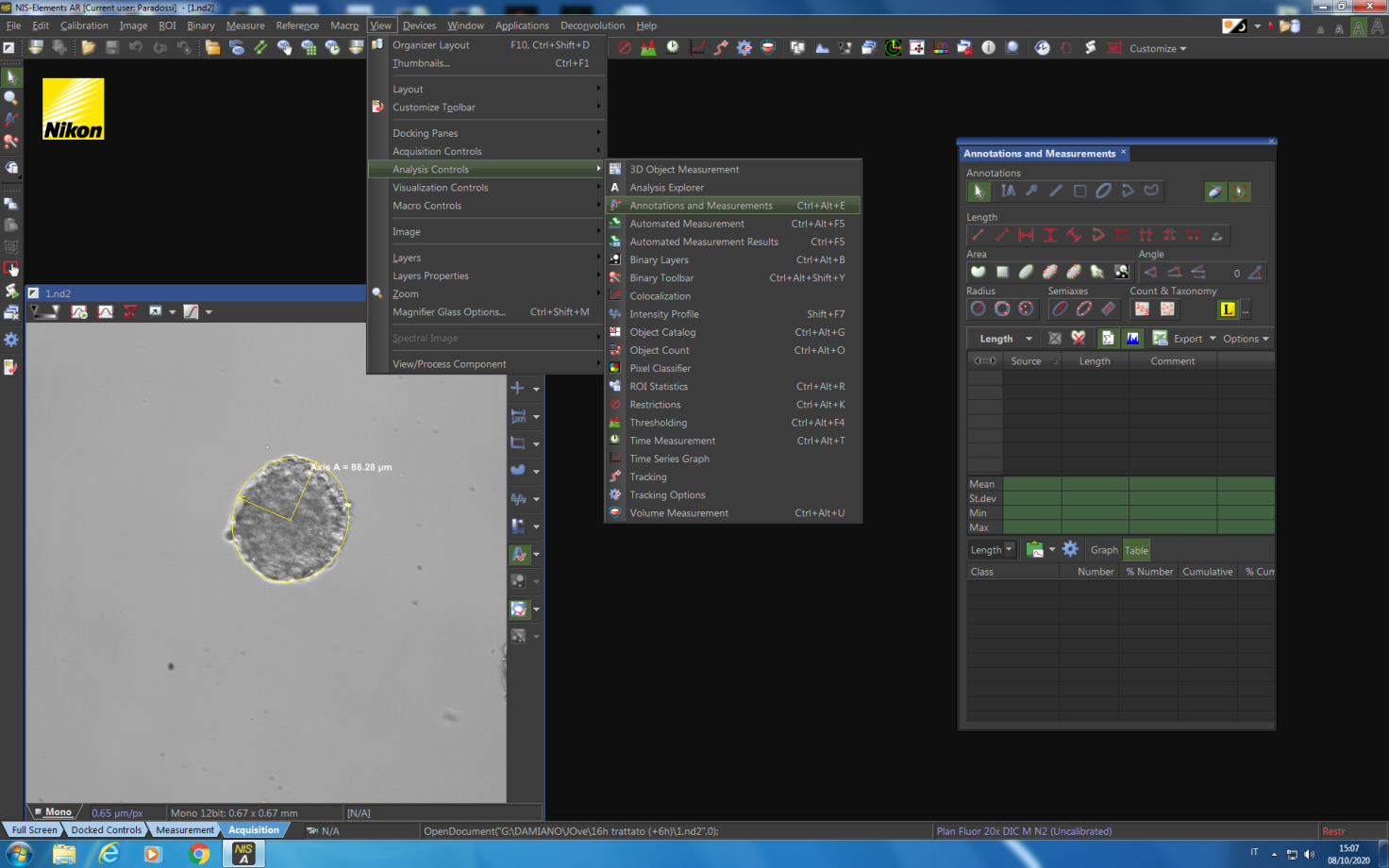 D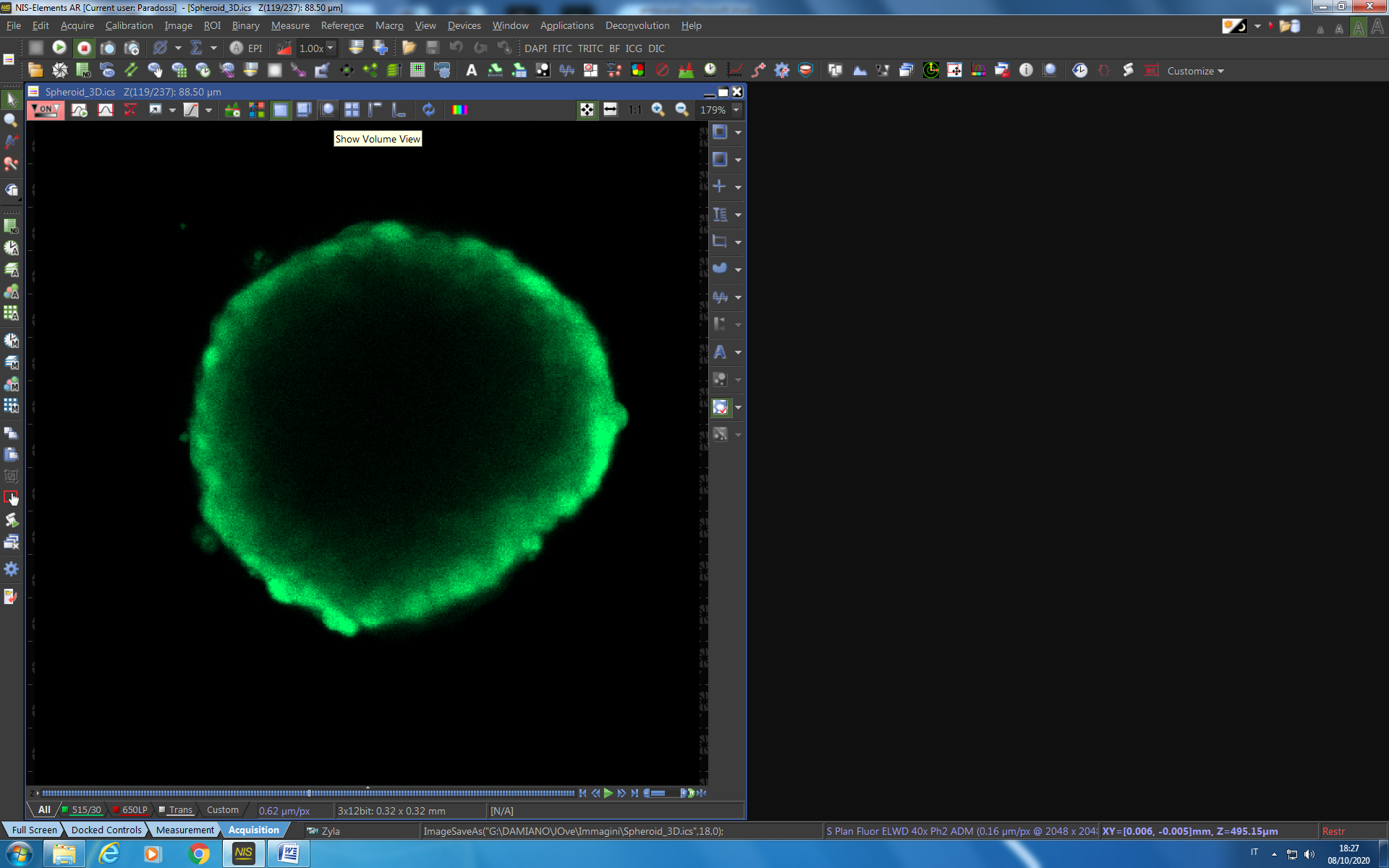 E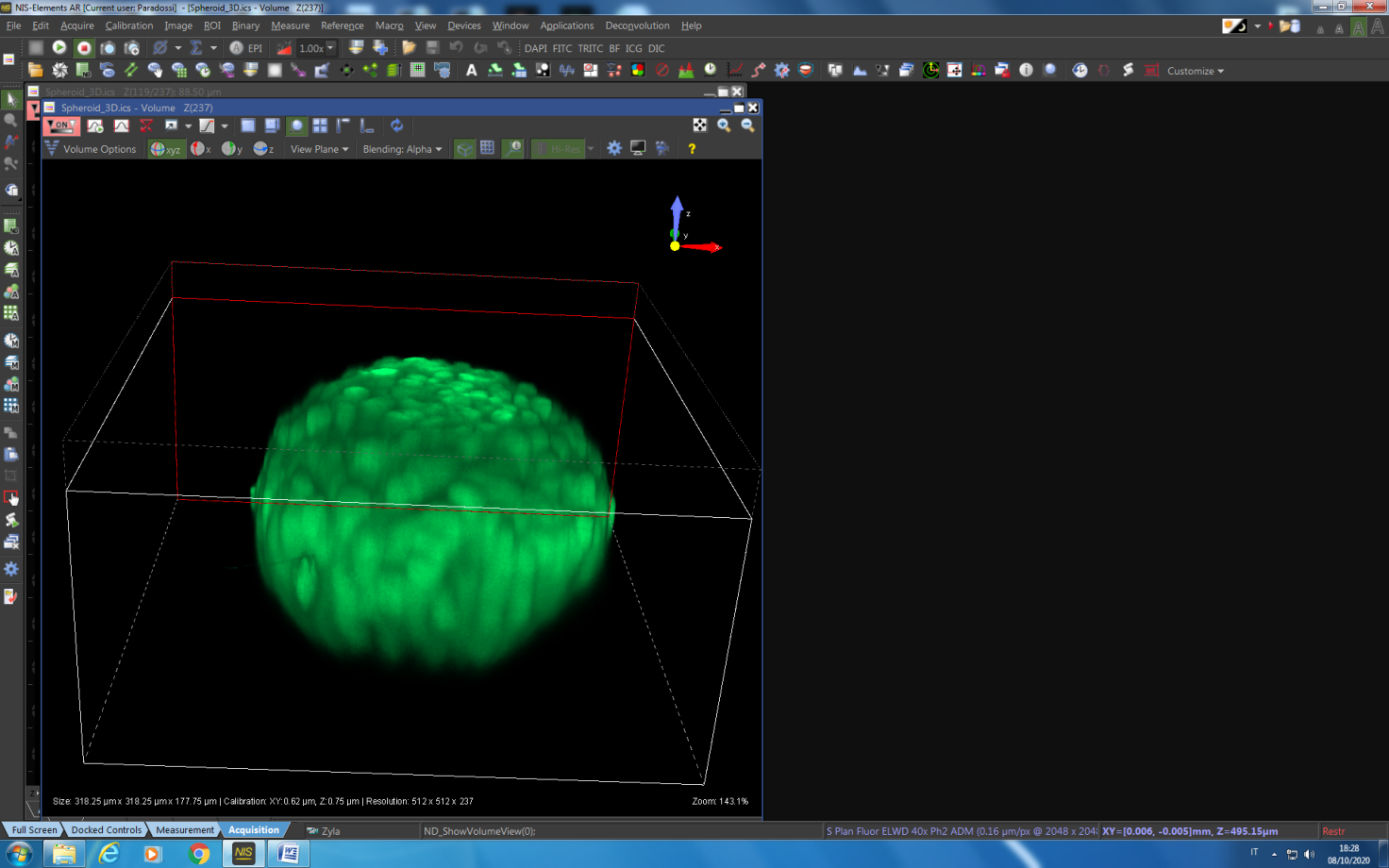 F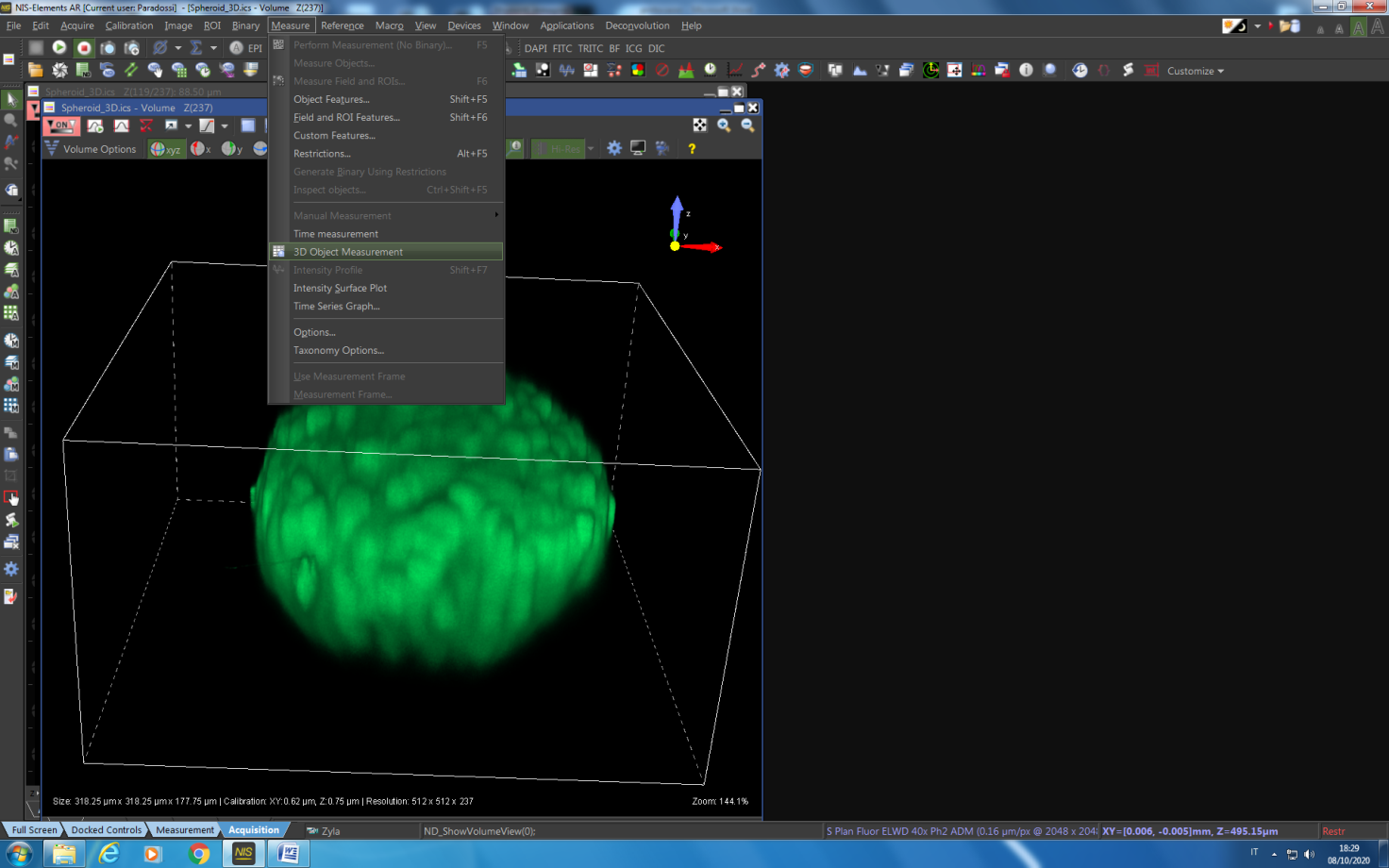 G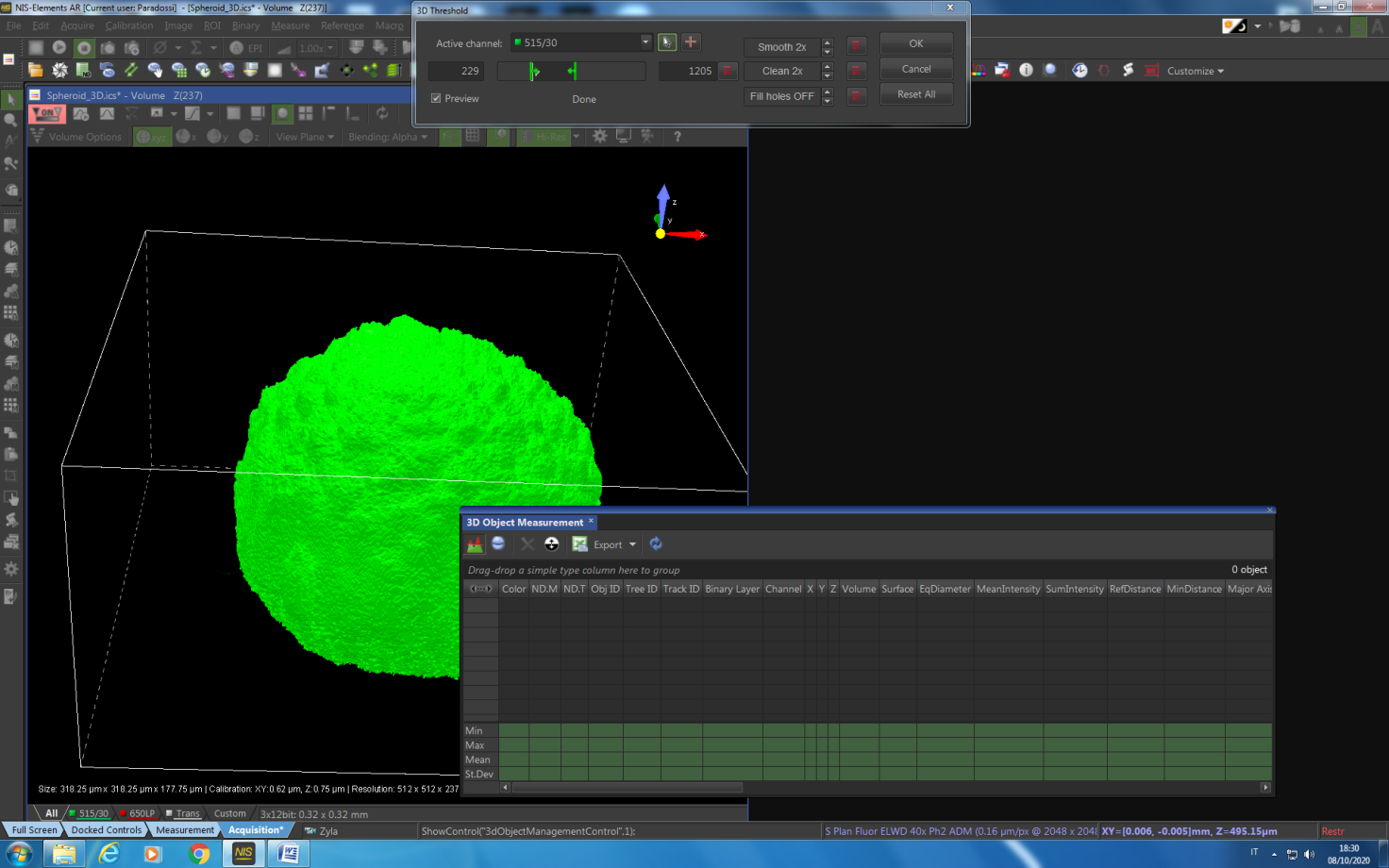 